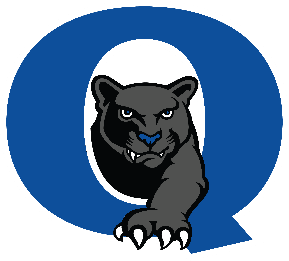 Quakertown Community High School2022-23 Bell Schedule1st Period8:15 AM8:59 AM44 min2nd Period9:03 AM9:47 AM44 min3rd Period9:51 AM10:35 AM44 minLunch / PRIDE10:40 AM11:16 AM11:11 AM11:47 AM31 min31 min4th Period11:52 AM12:36 PM44 min5th Period12:40 PM1:24 PM44 min6th Period1:28 PM2:12 PM44 min7th Period2:16 PM3:00 PM44 minAM UBCTS AM UBCTS AM UBCTS AM UBCTS UBCTS- Travel8:10 AM8:30 AMUBCTS Lab8:30 AM11:00 AM130 min	Lunch10:40 AM11:00 AMUBCTS Travel11:05 AM11:30 AMTransition 11:35 AM11:47 AM12 min.4th Period11:52 AM12:36 PM44 min5th Period12:40 PM1:24 PM44 min6th Period1:28 PM2:12 PM44 min7th Period2:16 PM3:00 PM44 minPM UBCTS PM UBCTS PM UBCTS PM UBCTS 1st Period8:15 AM8:59 AM44 min2nd Period9:03 AM9:47 AM44 min3rd Period9:51 AM10:35 AM44 minUBCTS- Travel10:40 AM11:00 AMLunch11:05 AM11:25 AMUBCTS Lab11:30 AM2:15 PM165 minUBCTS Travel2:20 PM2:40 PMPM UBCTS – 10th Grade ONLYPM UBCTS – 10th Grade ONLYPM UBCTS – 10th Grade ONLYPM UBCTS – 10th Grade ONLY1st Period8:15 AM8:59 AM44 min2nd Period9:03 AM9:47 AM44 min3rd Period9:51 AM10:35 AM44 minPRIDE Class10:40 AM11:11 AM31 min.Lunch11:16 AM11:36AMUBCTS- Travel11:40 AM12:00 PMUBCTS Lab12:00 PM2:15 PM135 minUBCTS Travel2:20 PM2:40 PM